Российская Федерация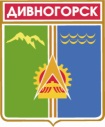 Администрация города ДивногорскаКрасноярского края П О С Т А Н О В Л Е Н И Е25.08.2014		                                    г. Дивногорск	                                              №181 пОб утверждении порядка обеспечения обучающихся в муниципальных общеобразовательных организациях по имеющим государственную аккредитацию основным общеобразовательным программам горячим завтраком и (или) горячим обедом без взимания платы В целях обеспечения бесплатным питанием детей определенных категорий, обучающихся в муниципальных общеобразовательных организациях по имеющим государственную аккредитацию основным общеобразовательным программам, на основании п. 11 ст. 15, ст. ст. 43, 47 Федерального закона от 06.10.2003 № 131-ФЗ «Об общих принципах  организации местного самоуправления  в Российской Федерации», ст. 37 Федерального закона от 29.12.2012 № 273-ФЗ «Об образовании в Российской Федерации»,  ст. 11 Закона Красноярского края от 02.11.2000 № 12-961 «О защите прав ребенка», постановлением администрации города Дивногорска от 17.02.2014 № 10п «О наделении полномочиями отдел образования администрации города Дивногорска», руководствуясь статьями 43, 53 Устава муниципального образования город Дивногорск, ПОСТАНОВЛЯЮ:1.	Утвердить Порядок обеспечения обучающихся в муниципальных общеобразовательных организациях по имеющим государственную аккредитацию основным общеобразовательным программам горячим завтраком и (или) горячим обедом без взимания платы согласно приложению.2.	Признать утратившим силу постановление администрации города Дивногорска от 01.03.2012 № 30п «Об утверждении порядка обеспечения детей, обучающихся в муниципальных образовательных учреждениях, реализующих основные общеобразовательные программы, набором продуктов питания без взимания  платы для приготовления горячего завтрака и (или) горячего обеда» (ред. от 11.10.2013 № 203п).3.	Настоящее постановление подлежит опубликованию в средствах массовой информации, размещению на официальном сайте администрации города  в информационно-телекоммуникационной сети «Интернет».4. Настоящее постановление вступает в силу в день, следующий за днем его официального опубликования.5.	Контроль за исполнением настоящего постановления возложить на заместителя Главы города Кузнецову М.Г.Глава города                                                                                	                Е.Е. ОльПриложение к постановлению администрациигорода Дивногорскаот 25.08.2014     № 181пПорядокобеспечения обучающихся в муниципальных общеобразовательных организациях по имеющим государственную аккредитацию основным общеобразовательным программам горячим завтраком и (или) горячим обедом без взимания платыНастоящий Порядок определяет правила обеспечения горячим завтраком без взимания платы следующие категории обучающихся в муниципальных общеобразовательных организациях по имеющим государственную аккредитацию основным общеобразовательным программам:              – обучающиеся из семей со среднедушевым доходом ниже величины прожиточного минимума, установленной в районах Красноярского края на душу населения;    – обучающиеся из многодетных семей со среднедушевым доходом семьи, не превышающим 1,25 величины прожиточного минимума, установленной в районах Красноярского края на душу населения;   – обучающиеся, воспитывающиеся одинокими родителями со среднедушевым доходом семьи, не превышающим 1,25 величины прожиточного минимума, установленной в районах Красноярского края на душу населения;             – обучающиеся из семей, находящихся в социально опасном положении, в которых родители или законные представители несовершеннолетних не исполняют своих обязанностей по их воспитанию, обучению и (или) содержанию, и (или) отрицательно влияют на их поведение, либо жестоко обращаются с ними.	Правила обеспечения горячим обедом без взимания платы следующие категории обучающихся в муниципальных общеобразовательных организациях подвозимых к данным организациям школьными автобусами:            – обучающиеся из семей со среднедушевым доходом ниже величины прожиточного минимума, установленной в районах Красноярского края на душу населения;   – обучающиеся из многодетных семей со среднедушевым доходом семьи, не превышающим 1,25 величины прожиточного минимума, установленной в районах Красноярского края на душу населения;   – обучающиеся, воспитывающиеся одинокими родителями со среднедушевым доходом семьи, не превышающим 1,25 величины прожиточного минимума, установленной в районах Красноярского края на душу населения;    – обучающиеся из семей, находящихся в социально опасном положении, в которых родители или законные представители несовершеннолетних не исполняют своих обязанностей по их воспитанию, обучению и (или) содержанию, и (или) отрицательно влияют на их поведение, либо жестоко обращаются с ними.	   Для целей настоящей статьи под обучающимися, воспитывающимися одинокими родителями, следует понимать детей, у которых сведения об одном из родителей в актовой записи о рождении записаны со слов другого родителя или не имеются, а также детей, фактически воспитывающихся одним родителем в связи со смертью другого родителя, признанием безвестно отсутствующим или объявлением умершим.    Для целей настоящей статьи под школьным автобусом следует понимать автотранспортное средство, имеющее более 8 мест для сидения, не считая места водителя, и предназначенное для подвоза детей, проживающих в сельских населенных пунктах, рабочих поселках (поселках городского типа), обучение которых осуществляется в муниципальных общеобразовательных организациях, расположенных в иных сельских и городских населенных пунктах, к месту обучения и обратно.В целях обеспечения обучающихся из семей, находящихся в социально опасном положении, в которых родители или законные представители несовершеннолетних не исполняют своих обязанностей по их воспитанию, обучению и (или) содержанию, и (или) отрицательно влияют на их поведение либо жестоко обращаются с ними, горячим завтраком, горячим обедом без взимания платы уполномоченные органы местного самоуправления запрашивают с использованием межведомственного информационного взаимодействия документы (сведения) об отнесении несовершеннолетних и их родителей к семьям, находящимся в социально опасном положении, постановке на персональный учет несовершеннолетних и семей, находящихся в социально опасном положении, которыми располагают комиссии по делам несовершеннолетних и защите их прав в муниципальных районах и городских округах.	2.	Обучающиеся, указанные в пункте 1 настоящего Порядка, обеспечиваются горячим завтраком и (или) горячим обедом без взимания платы из расчета стоимости продуктов питания.3.	Стоимость продуктов питания для приготовления горячего завтрака, горячего обеда подлежит ежегодной индексации в целях компенсации роста потребительских цен на товары и услуги. Размер индексации устанавливается ежегодно законом края о краевом бюджете.4.	Установленная стоимость продуктов питания для приготовления горячего завтрака, горячего обеда определяется как размер средней стоимости набора продуктов для приготовления горячего завтрака, обеда за период действия примерного меню (10 - 14 дней).5.	Перечисление средств на обеспечение обучающихся набором продуктов питания без взимания платы для приготовления горячего завтрака и (или) горячего обеда производится в пределах средств, предоставленных городу Дивногорску из краевого бюджета в форме субвенций.6.	Распорядителем средств на обеспечение обучающихся горячим завтраком и (или) горячим обедом без взимания платы является отдел образования администрации города Дивногорска.7.	Организация общеобразовательными организациями бесплатного питания обучающихся осуществляется в соответствии с установленным графиком учебного процесса в течение учебного года и должна предусматривать предоставление бесплатного питания только в дни посещения обучающимися общеобразовательной организации.8.	Обеспечение обучающегося горячим завтраком и (или) горячим обедом возможно при наличии заявления родителей (законных представителей) обучающегося, зачисленного в муниципальную общеобразовательную организацию (далее – МОО), справки о доходах семьи и  о составе семьи. В исключительных случаях получение питания без взимания платы возможно по письменному заявлению классного руководителя на основании акта обследования семьи членами родительского комитета класса.9.	Заявление на получение питания без взимания платы подается директору МОО по форме согласно приложению 1 к настоящему Порядку.10.	Списки обучающихся из семей со среднедушевым доходом ниже величины прожиточного минимума, установленной в районах Красноярского края на душу населения, из многодетных семей со среднедушевым доходом семьи, не превышающим 1,25 величины прожиточного минимума, установленной в районах Красноярского края на душу населения, обучающихся, воспитывающиеся одинокими родителями со среднедушевым доходом семьи, не превышающим 1,25 величины прожиточного минимума, установленной в районах Красноярского края на душу населения, обучающиеся из семей, находящихся в социально опасном положении, в которых родители или законные представители несовершеннолетних не исполняют своих обязанностей по их воспитанию, обучению и (или) содержанию, и (или) отрицательно влияют на их поведение, либо жестоко обращаются с ними, формируются по состоянию на 1 сентября текущего года муниципальной общеобразовательной организацией. Дополнительные списки могут быть сформированы в течение учебного года в случаях поступления заявлений от родителей (законных представителей) обучающихся или случаях их выбытия.	11.	Заявления регистрируются МОО и рассматриваются в течение 10 дней на заседании органа самоуправления общеобразовательной организации (совет общеобразовательной организации, попечительский совет, управляющий совет, родительский комитет), в компетенцию которого входит рассмотрение данного вопроса.12.	Решение по принятым заявлениям оформляется протоколом заседания органа самоуправления общеобразовательной организации. При рассмотрении заявлений орган самоуправления образовательной организации в отдельных случаях, при возникновении сомнений в размере доходов семьи, может запросить документы, подтверждающие основания для обеспечения питания обучающегося (справки о доходах и составе семьи).13.	Директор МОО в течение трех рабочих дней издает приказ в отношении обучающихся, по которым принято решение о предоставлении им питания без взимания платы по форме согласно Приложению 2 к настоящему Порядку.14.	Утвержденные МОО списки являются основанием для расчета объема средств, необходимого для обеспечения набором продуктов питания без взимания платы для приготовления горячего завтрака и (или) горячего обеда.15.	Директор МОО в целях организации предоставления бесплатного питания обеспечивает:	-	прием и регистрацию заявлений о предоставлении бесплатного питания обучающимся МОО;-	своевременное рассмотрение представленных документов и принятие соответствующего решения о предоставлении или об отказе в предоставлении бесплатного питания;	-	информирование родителей или иных законных представителей обучающихся о принятом решении;	-	формирование списков и учет обучающихся, имеющих право на обеспечение бесплатным питанием;-	рассмотрение в пределах своей компетенции спорных вопросов, возникающих в связи с обеспечением обучающихся бесплатным питанием;	-	назначение (определение) лица, ответственного за организацию бесплатного питания в МОО, с определением его функциональных (должностных) обязанностей;	-	контроль за организацией в МОО бесплатного питания обучающихся;-	представляет утвержденные списки в бухгалтерию для расчета размера средств, необходимых для обеспечения обучающихся МОУ бесплатным питанием;-	организует ежедневный учет количества фактически полученного обучающимися бесплатного питания по классам.16.	Отдел образования администрации города Дивногорска не позднее 20-го числа каждого месяца направляет в финансовое управление администрации города Дивногорска информацию о потребности средств субвенций на обеспечение питанием обучающихся из семей со среднедушевым доходом ниже величины прожиточного минимума, установленной в районах Красноярского края на душу населения; из многодетных семей со среднедушевым доходом семьи, не превышающим 1,25 величины прожиточного минимума, установленной в районах Красноярского края на душу населения; обучающихся, воспитывающиеся одинокими родителями со среднедушевым доходом семьи, не превышающим 1,25 величины прожиточного минимума, установленной в районах Красноярского края на душу населения; обучающихся из семей, находящихся в социально опасном положении, в которых родители или законные представители несовершеннолетних не исполняют своих обязанностей по их воспитанию, обучению и (или) содержанию, и (или) отрицательно влияют на их поведение, либо жестоко обращаются с ними.17.	Финансовое управление администрации города Дивногорска не позднее 20-го числа направляет заявки о потребности средств в министерство образования и науки Красноярского края. 18.	Финансовое управление администрации города Дивногорска в течение 3-х дней перечисляет полученные субвенции на счет отдела образования администрации города Дивногорска.Отдел образования администрации города Дивногорска в течение 3-х дней перечисляет субвенции на счета муниципальных общеобразовательных организаций.19.	Контроль за организацией обеспечения обучающихся без взимания платы горячим завтраком и (или) горячим обедом возлагается на директора МОО.20.	Отдел образования администрации города Дивногорска представляет ежеквартальную статистическую отчетность о расходах на обеспечение обучающихся без взимания платы горячим завтраком и (или) горячим обедом в министерство образования и науки Красноярского края до 20-го числа месяца, следующего за отчетным.Приложение 1к Порядкуобеспечения обучающихся в муниципальных общеобразовательных организациях по имеющим государственную аккредитацию основным общеобразовательным программам горячим завтраком и (или) горячим                                                                                                             обедом без взимания платы                                        Директору ____________________________                                                              (наименование                                                                                                                     __________________________________                                                                                                                             общеобразовательной организации)                                        от _______________________________,                                                     (Ф.И.О.)                                              проживающего (-ей) по адресу:                                         ____________________________________                                         ____________________________________                                         ____________________________________Заявлениеоб обеспечении обучающегося горячим завтраком и (или) горячим обедом            без взимания платы     Прошу обеспечить моего сына (дочь) ____________________________________                                              (фамилия, имя, отчество)__________________________________________________________________, ученика (цу)  ______  класса,  на  период  посещения  образовательной  организации  горячим завтраком  и  (или)  горячим  обедом  без взимания платы (нужное  подчеркнуть) в соответствии с Законом  Красноярского края от 02.11.2000 № 12-961  "О защите прав ребенка" в  связи  с тем, что обучающийся проживает в семье со среднедушевым доходом ниже величины прожиточного минимума, установленной в районах Красноярского края  на  душу  населения,  проживает  в многодетной семье со  среднедушевым  доходом  семьи,  не  превышающим 1,25 величины прожиточного  минимума, установленной в районах Красноярского края на душу населения, семье воспитывающиеся одинокими родителями  со  среднедушевым  доходом  семьи,  не  превышающим 1,25 величины прожиточного  минимума, установленной в районах Красноярского края на душу населения, обучающиеся из семей, находящихся в социально опасном положении.             В  случае изменения оснований для обеспечения обучающегося питанием без взимания    платы    обязуюсь   незамедлительно   письменно   информировать администрацию общеобразовательного учреждения.            Согласен (согласна) на рассмотрение заявления в мое отсутствие__________________________/___________________________________________________(заполняется  в  случае  согласия родителя (законного представителя) на рассмотрение заявления в его отсутствие)             Несу  полную  ответственность  за подлинность и достоверность сведений, изложенных в настоящем заявлении.    "__" ______________ 20__ г.    __________________________/_________________________Приложение  2к Порядкуобеспечения обучающихся в муниципальных общеобразовательных организациях по имеющим государственную аккредитацию основным общеобразовательным программам горячим завтраком и (или) горячим                                                                                                                                                                                             обедом без взимания платыСПИСОКобучающихся в _____________________________________________________________________________________________                                                                                     (наименование общеобразовательной организации)из семей со среднедушевым доходом ниже величины прожиточного минимума, установленной в районах Красноярского края на душу населения; из многодетных семей со среднедушевым доходом семьи, не превышающим 1,25 величины прожиточного минимума, установленной в районах Красноярского края на душу населения; обучающиеся, воспитывающиеся одинокими родителями со среднедушевым доходом семьи, не превышающим 1,25 величины прожиточного минимума, установленной в районах Красноярского края на душу населения; из семей, находящихся в социально опасном положении, в которых родители или законные представители несовершеннолетних не исполняют своих обязанностей по их воспитанию, обучению и (или) содержанию, и (или) отрицательно влияют на их поведение, либо жестоко обращаются с ними, имеющих право на обеспечение горячим завтраком и  (или)   горячим обедом без  взимания платы, в соответствии с Законом Красноярского края от 02.11.2000 № 12-961 "О защите прав ребенка".Руководитель общеобразовательнойорганизации                              ____________________ /_____________________                                                                           (подпись)                  (расшифровка подписи)№ п/п  Ф.И.О. ученикаКласс                          Возраст                                   Возраст         Домашний адрес Срок действия оснований для обеспечения горячим завтраком и (или) горячим обедом без взимания платы Обеспечение горячим  завтраком без взимания платы Обеспечение для  
приготовления горячим  обедом   без взимания платыКатегория семьи  № п/п  Ф.И.О. ученикаКлассот 6 до 11 лет     включительноот 12 до 18 лет    включительноДомашний адрес Срок действия оснований для обеспечения горячим завтраком и (или) горячим обедом без взимания платы Обеспечение горячим  завтраком без взимания платы Обеспечение для  
приготовления горячим  обедом   без взимания платыКатегория семьи  1 2   3  4      5     6    7      8      9      10   